                  Bangladesh Shipping Corporation (BSC)   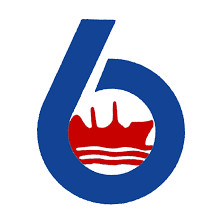 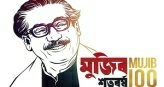                                       Daily Vessels Movement PositionRef: 18.16.0000.372.53.002.21	                                                                              Date: 05.12.2021Report on COVID-19Name of the Organization: Head Office & BSC Marine Workshop, Bangladesh Shipping Corporation, Chattogram.Date: 05.12.21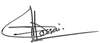 SL NoName of the VesselsActivity of Vessels at present Port(Loading/Discharging/ Updates Daily)Cargo Grade/Quantity/Next DestinationInformation of ETB/ C/D & ETA to Next Port1M.V Banglar JoyjatraCargo:In Ballast1554hrs LT/30.11.21: Vsl all fast to berth  no:4 at Jorf Lasfar1840hrs LT:Resumed discharging at Jorf  Lasfar(Morocco)1930hrs LT/03.12.21:After completion discharging Vsl commencedOf sea passage fm Jorf  Lasfar(Morocco) via Flamouth (UK) fr Jossingfjord(Norway)Next port Falmouth(UK)(Bunkering)ETA:07.21/1900rs LT Load port:Jossingfjord(Norway)ETA:10.12.21/PM2M.V.BanglarSamriddhiCargo: PTA & PP resin in Jumbo bags Quantity:31475.00 MT0906hrs LT/13.11.21: NORTendered & Dropped anchore  at Dalian1830hrs LT/15.11.21:Vsl all fast to berth  at Dalian(China)1300hrs LT/16.11.21:Commenced  loading0200hrs LT/23.11.21:Completed  loading1400hrs LT:Commenced of sea passage fm Dalian(China) fr Ulsan(South Korea)1818hrs LT/25.11.21:Vsl all fast to berth at Ulsan(South Korea)0900hrs LT/26.11.21:Commenced loading1600hrs LT:Completed loading at Ulsan1930hrs LT/27.11.21:Vsl commenced sea passage fm Ulsan(S.Korea) fr Singapore(Bunkering).Next port:Singapore(Bunkering)ETA: 06.12.21/1100hrs LTETA DischargePort Hazira(India):15.12.21/1800hrs LT.3M.V. Banglar ArjanCargo:Coal in bulkQuontity:20400.00 MT 1112hrs LT/18.11.21:Vsl all fast to Surun Terminal at Zhenjiang(China)1630hrs LT:Commenced loading0420hrs LT/19.11.21:Completded loading0400hrs LT/28.11.21:Vsl received bunker @ Singapore & commencedSea passage fr Ras Al Khair(KSA).Next port:Ras AlKhair(KSA)ETA:11.12.21/PM4M.T. Banglar AgrajatraCargo:Unleaded GasolineQuantity:29972.946 MT1824hrs LT/27.11.21:EOSP at Piraeus(Greece)1000hrs LT/30.11.21:Vsl anchored at Piraeus O/A0001hrs LT/01.12.21:NOR Tendered  at Piraeus(Greece). 1900hrs LT/01.12.21:Vsl all fast to berth at  Aspropyrgos(Greece)2148hrs LT:Vsl commenced loading at Aspropyrgos(Greece)0454hrs LT/03.12.21:Completed loading loading1500hrs LT/04.12.21:Vsl commenced of sea passage fm Aspropyrgos (Greece) fr Fujairah(UAE)Next port:Fujairah(UAE)ETA:TBC5M.T. Banglar AgradootCargo:In Ballast0854hrs LT/23.11.21:Vsl anchored & NOR Tendered at Port QasimAnchorage(Pakistan)0942hrs LT/27.11.21:Vsl all fast to berth at Port Qasim(Pakistan)1406hrs  LT:Commenced discharging0318hrs LT/28.11.21:Completed discharging1054hrs/29.11.21:Vsl anchored at Port Qasim Anchorage0042hrs LT/30.11.21:Vsl commenced of sea passage fm Port Qasim(Pakistan) fr Singapore.Next Port:SingaporeETA:09.12.21/2300hrs   LT6M.T. Banglar AgragotiCargo: Palm oil productsQuantity:26749.147 MT0630hrs LT/27.11.21:Vsl arrived /NOR Tendered at Rotterdam(Netherlands)1030hrs LT:Vsl all  fast to buoy at Rotterdam(Netherlands)1348hrs LT:Commenced discharging1936hrs LT/01.12.21:After completion discharging(Partly)  atRotterdam(Netherlands), Vsl commenced sea passage fr Paldiski(Estonia). Next Port:Paldiski(Estonia)ETA:07.12.21/PM.7M.T. Banglar JyotiCargo:In Ballast0742hrs/09.11.21:Completed discharging1218hrs:POB1224hrs:Vsl cast off fm DOJ-71442hrs:Vsl anchored at CTG  O/A ‘C’   Vsl  awaiting for Next employment.8M.T. Banglar Shourabh1530hrs/10.11.21:Vsl anchored at CTG O/A  ‘C’1348hrs/24.11.21:Anchor aweigh1354hrs:POB1506hrs:Vsl all fast to CUFL Jetty & DOPVsl is carried out repair works on deck(Plate renewal) & in engine room.ETS:TBC9BSC Chartered Mother TankerTBC